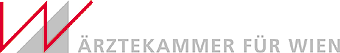 An dieÄrztekammer für Wien                                     		Telefax: 01/5126023/1246Referat f. Notfall- u. Rettungsdienste             		 E-Mail: luckerbauer@aekwien.atsowie Katastrophenmedizin                               Frau Katharina Luckerbauer1010 Wien, Weihburggasse 10-12Bitte Formular ausfüllen, unterschreiben, abspeichern und per E-Mail an das Notfallreferat weiterleiten.   WIENER NOTARZTKURS – ANMELDUNG                 81. Kurs Ärztekammer/Rettung (10. – 17. April 2021)                               		- ERC-Kurs 12. – 14. März 2021  			- ERC-Kurs 19. – 21. März 2021  	                 82. Kurs Ärztekammer/Rettung (06. – 13. November 2021)                       		- ERC-Kurs 08. – 10. Oktober 2021  			- ERC-Kurs 15. – 17. Oktober 2021	......................................................................UnterschriftWien, am ZUNAME:  VORNAME:PLZ:ORT:                                      STRASSE:ORT:                                      STRASSE:ORT:                                      STRASSE:ORT:                                      STRASSE:ORT:                                      STRASSE:TELEFON:E-MAIL-ADRESSE:GEBURTSDATUM:TURNUSARZT IN AUSBILDUNG ZUM:TURNUSARZT IN AUSBILDUNG ZUM:DIENSTSTELLE:ARZT FÜR ALLEGEMEINMEDIZIN VOM:ARZT FÜR ALLEGEMEINMEDIZIN VOM:FACHARZT FÜR:DEKRET VOM:DEKRET VOM:MITGLIED WELCHER ÄRZTEKAMMER:MITGLIED WELCHER ÄRZTEKAMMER: